    - สำเนาคู่ฉบับ -  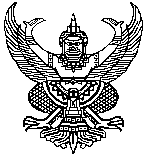 บันทึกข้อความส่วนราชการ  มหาวิทยาลัยราชภัฏสกลนคร สำนักงานอธิการบดี IP Phone 76  ที่   อว ๐621 /ว 157		                      วันที่  21  มีนาคม  ๒๕๖5เรื่อง  ประชุมหารือการรายงานผลการดำเนินงานตามแผนบริหารความเสี่ยงมหาวิทยาลัยราชภัฏสกลนครประจำปีงบประมาณ พ.ศ. ๒๕๖5  (รอบ ๖ เดือน)เรียน  นายจยุตย์  พูลเพิ่ม	        ตามที่คณะกรรมการบริหารความเสี่ยง มหาวิทยาลัยราชภัฏสกลนคร ได้วิเคราะห์และประเมินความเสี่ยงในระดับคณะ สำนัก สถาบัน ประจำปีงบประมาณ พ.ศ. ๒๕๖5 แล้วนั้น 
ฝ่ายเลขานุการคณะกรรมการฯ ได้ดำเนินการรวบรวมจัดทำแผนบริหารความเสี่ยงระดับมหาวิทยาลัย 
ซึ่งผ่านการอนุมัติและเห็นชอบจากสภามหาวิทยาลัย ในคราวประชุม ครั้งที่ 11/๒๕๖4 เมื่อวันที่ 
26 พฤศจิกายน ๒๕๖4   และเอกสารรูปเล่มแผนบริหารความเสี่ยง ประจำปีงบประมาณ พ.ศ. ๒๕๖5 สำนักงานอธิการบดี ได้จัดส่งให้หน่วยงานท่านทราบเรียบร้อยแล้ว นั้น	        ในการนี้ จึงขอเรียนเชิญผู้ที่รับผิดชอบหรือผู้ที่เกี่ยวข้องในการบริหารความเสี่ยง
ระดับมหาวิทยาลัย ประชุมเพื่อหารือการรายงานผลการดำเนินงานตามแผนดังกล่าว รอบ ๖ เดือน 
ว่าได้ดำเนินการตามแผนบริหารความเสี่ยง กิจกรรมหรือโครงการใดไปบ้างแล้วเพื่อให้เกิดผลสัมฤทธิ์บรรลุตามวัตถุประสงค์ และสามารถจัดการกับความเสี่ยงได้ ในวันพุธที่ 23 มีนาคม 2565 เวลา 10.00 – 11. 00 น. ณ ห้องประชุมสรัสจันทร ชั้น 2 อาคาร 10 มหาวิทยาลัยราชภัฏสกลนครจึงเรียนมาเพื่อโปรดพิจารณาดำเนินการ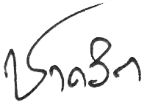                                                              (ผู้ช่วยศาสตราจารย์ชาคริต ชาญชิตปรีชา)                                                  รักษาราชการแทนอธิการบดีมหาวิทยาลัยราชภัฏสกลนคร				                    ประธานคณะกรรมการบริหารความเสี่ยง กำหนดการประชุมรายงานผลการดำเนินงานตามแผนบริหารความเสี่ยงมหาวิทยาลัยราชภัฏสกลนคร
ประจำปีงบประมาณ พ.ศ. ๒๕๖5  (รอบ ๖ เดือน)
ณ ห้องประชุมสรัสจันทร ชั้น 2 อาคาร 10 มหาวิทยาลัยราชภัฏสกลนครความเสี่ยงวัน/เวลาผู้รับผิดชอบหมายเหตุ1. น้ำทิ้งของมหาวิทยาลัยไม่ผ่านมาตรฐานควบคุมการระบายน้ำทิ้ง
จากอาคารวันที่ 23 มี.ค. 2565
เวลา 09.30 - 10.00 น.1.  รองอธิการบดีฝ่ายบริหาร
2.  ผู้อำนวยการสำนักงาน
     อธิการบดี 
3.  ผศ.ดร.ประวิทย์ 
     สุวรรณรงค์
4.  ผู้อำนวยการกองกลาง
5.  หัวหน้างานอาคารสถานที่
     และยานพาหนะห้องประชุมสรัสจันทร 
ชั้น 2 อาคาร 102. ความไม่มั่นคง
ด้านงบประมาณ
ของมหาวิทยาลัยวันที่ 23 มี.ค. 2565
10.00 – 11.00 น.1. รองอธิการบดีฝ่ายบริหาร
2. รองอธิการบดีทุกฝ่าย
3. ผู้ช่วยอธิการบดีทุกฝ่าย
4. คณบดีทุกคณะ 
5. ผู้อำนวยการสำนัก 
  สถาบัน บัณฑิตวิทยาลัย
5. ผู้อำนวยการกองนโยบายและแผนห้องประชุมสรัสจันทร 
ชั้น 2 อาคาร 103. ผลิตบัณฑิตไม่ตรง
ตามความต้องการตลาดแรงงานวันที่ 23 มี.ค. 2565
10.00 – 11.00 น.1. รองอธิการบดีฝ่ายวิชาการ
2. รองอธิการบดีฝ่ายกิจการ 
    นักศึกษา
3. คณบดีทุกคณะ4. ผู้อำนวยการสำนัก  ส่งเสริมวิชาการและงานทะเบียน  ห้องประชุมสรัสจันทร 
ชั้น 2 อาคาร 104. ระบบเครือข่ายการสื่อสารและอินเทอร์เน็ตล้าสมัย ไม่สามารถรองรับการให้บริการตามสภาพของการเปลี่ยนแปลงของเทคโนโลยีดิจิทัลวันที่ 23 มี.ค. 2565
11.00 – 11.30 น.1. ผู้อำนวยการสำนักวิทยบริการและเทคโนโลยี
2. นางสาวอังคณา  ศิริกุล
3. นางสาวอุ่นเรือน แสนเสนห้องประชุมสรัสจันทร 
ชั้น 2 อาคาร 105. มหาวิทยาลัยไม่มียุทธศาสตร์ด้านการวิจัยและนวัตกรรม-1. รองอธิการบดีฝ่ายวิจัย
    และนวัตกรรม
2. ผู้อำนวยการสถาบันวิจัย
    และพัฒนา
3. นางสาวนิพาพร หูตาชัยเนื่องด้วยรองอธิการบดีฝ่ายวิจัยและนวัตกรรม
ติดภารกิจประชุมสัญจร 
จึงขอเลื่อนเป็น
วันจันทร์ที่ 28 มี.ค. 2565 
เวลา 10.00 - 10.30 น.
ณ ห้องประชุมแผนเก่า 
ชั้น 4 อาคาร 10